Thinking Inside The Box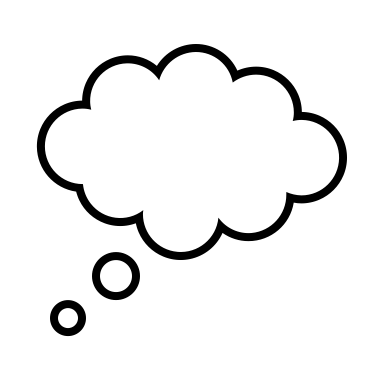 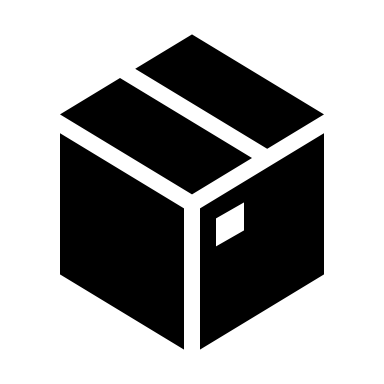 In preparation for today’s meeting, you were asked to bring along an object of your choice which would fit inside a ‘shoe-box’.Part 1You have seen the collective result of attitudes and skills lists generated by everyone in the training group. Now, you will need to produce a top five list for your team, through team discussion and consensus. Remember, you may suggest only five. You may choose all skills or all attitudes or a mixture of both but not five of each.Part 2Once you have decided upon your top five attitudes/skills, you will need to represent them symbolically. Each member of your team has provided an object. Each object will represent one of your chosen skills/attitudes. You may also choose one of the objects provided by Andrew and Lynne. Quality ChecklistOnce the task time has finished, your team will need to be prepared to:Briefly introduce your team members (name, role in your place of work) to the rest of the training group;Share your team’s top five skills/attitudes with the rest of the training group;Justify the inclusion of each item in your top five list;Explain your choice of symbol for each item in your top five list;WOW! (What could you do to exceed the expectations of this checklist? A team name? A team gesture? A team emoji – either universal or created?)(Share choice of Pirates/Vehicles iMovie)